/08 Rm04025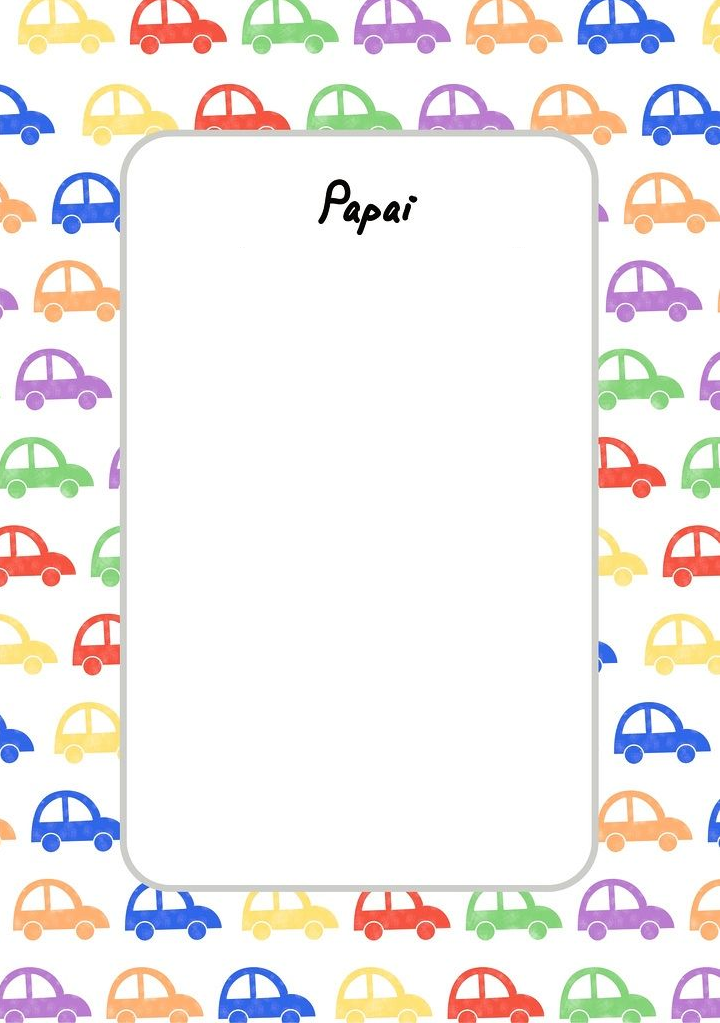 